Simulador para prácticas de intubación endotraqueal con indicadores electrónicos DM-FA5003Introducción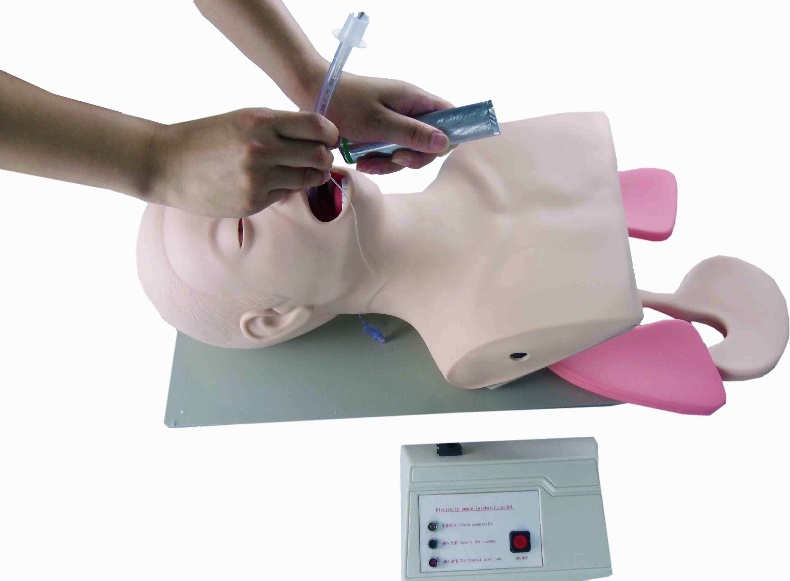 El DM-FA5003 permite demostrar y enseñar de forma práctica la intubación a través de la cavidad oral o nasal.El dispositivo electrónico emitirá un sonido rápido y la luz indicadora verde estará encendida si la práctica se realiza correctamente. A continuación, podrá fijar el tubo insuflando aire en la bolsa, los pulmones se insuflarán al ventilar.El dispositivo electrónico emitirá un sonido rápido y la luz indicadora roja estará encendida al insertar el tubo en el esófago y, en este caso, el estómago se inflará con ventilación artificial.Funcionamiento Podrá ajustar el volumen de sonido mediante un botón destinado a tal finUna pupila está dilatada, la otra normal.Puntos anatómicos de referencia correctosPrácticas posiblesIntubación endotraqueal a través de la cavidad oral.Intubación endotraqueal a través de la cavidad nasal.Colocación de sonda nasogástricaIntubación OrotraquealPreparación antes de Intubar: Encienda la alimentación y prepare los instrumentos necesarios.Inspeccione el laringoscopio para confirmar que está en buenas condiciones para su uso.Inspeccione la bolsa de aire del tubo. Use una jeringa para inyectar aire y verifique si la bolsa de aire tiene fugas. Posteriormente vuelva a desinflarla.Lubrique el tubo y la bolsa de aire, para experimentar una práctica más fácil, lubrique una mayor longitud del tubo.Incline la cabeza del simulador hacia atrás y levántele el cuello para que la boca, laringe y tráquea queden alineadas.Párese detrás de la cabeza del simulador, luego inserte el laringoscopio en la boca abierta, introduciendo el tubo hasta la raíz de la lengua. Posteriormente levante un poco el laringoscopio hacia adelante, lo que debería descubrir la glotis.Con la glotis expuesta, use su otra mano para insertar el tubo con una profundidad de 1 cm. Luego gire el tubo suavemente hacia adelante. La profundidad final es de 4 cm para adultos y de 2 cm para niños.Podrá insertar un protector bucal alrededor del tubo para proteger los dientes antes de quitar el laringoscopioConecte un AMBU al tubo y luego comience con la ventilaciónSi todo el procedimiento finalizó correctamente, el dispositivo eléctrico emitirá un bip y la luz verde quedará encendida, los pulmones se expandirían al hacer cada insuflación ventilación. Si inserta el tubo en el esófago, el estómago se expandirá durante la ventilación y el dispositivo electrónico hará sonar una alarma, dejando encendida una luz naranja.Después que el tubo haya ingresado en la tráquea, use una cinta para fijarlo.Inyecte aire en la bolsa del tubo con una jeringa para fijarlo firmemente a la pared traqueal. Esto es necesario para proteger a la tráquea de vómitos o excreción esofágica.Al finalizar la práctica, use la jeringa para vaciar de aire la bolsa del tubo y luego retírelo de la cavidad bucal suavemente.Si una maniobra de intubación incorrecta hace que los dientes reciban una presión que podría dañarlos, el dispositivo electrónico emitirá un pitido para hacérselo saber.Intubación NasotraquealEl tubo se inserta desde la fosa nasal y pasa a través de las coanas y del meato nasal inferior, luego a la cavidad faríngea. La secuencia que sigue es exactamente la misma que la descripta para la cavidad oral.Mantenimiento y almacenamientoPara usar el simulador deberá lubricar los extremos anteriores del tubo y del laringoscopio. Limpie el lubricante después de terminar cada práctica.Puede usar agua jabonosa para limpiar la suciedad general en la piel del simulador, pero siempre manteniendo el modelo alejado de cualquier ácido, álcali o líquido oxidante.Después de la práctica, coloque el modelo en un lugar seco y ventilado. El almacenamiento en un lugar húmedo y expuesto a la luz solar afectará severamente el estado del modelo.No envuelva al simulador en papel impreso u otros materiales que puedan transferirle su tinta y mancharlo.No use líquidos de limpieza que tengan colorantes. Use detergente neutro. Para dejarle una mejor sensación al tacto, podrá espolvorear al simulador con talco.No lo deje a la intemperie, bajo los rayos del sol ni en lugares húmedos con condensación.Lista de control de stockSimuladorTubo traquealCaja de transporteJeringaFuente 12V 1AManual de uso